Fall Skills and ThrillsHosted by the Guelph Marlin Aquatic ClubSunday November 11, 2018Warm-up 8am – Start 9:00amLocation:	University of Guelph, 50 Stone Road East, Guelph, OntarioFacility:	Athletic Centre, Gold Pool, 8 Lane - 25m, with electronic timing Meet Description:	One session invitational meet for swimmers relatively new to competitive swimming.  Although there is no qualifying standard, as a general guideline, times for swimmers will be less than Festival B qualifying times. All events are time finals. All events will be seeded slowest to fastest.  	The only meet package which will be considered as valid must be the most current version found on www.swimming.ca   Competition Coordinator: John Gerrard, Level 4, Email: jgerrard@habitathm.caMeet Manager:	Mary Gerrard, Level 3, Email: maryegerrard@gmail.comCompetition Rules: 	Sanctioned by Swim Ontario.
All current Swimming Canada (SC) rules will be followed.All swimmers participating in a provincially sanctioned meets shall be required to comply with swimwear rule GR 5.  Click HERE to view full details.  Advanced notification for exemption or for clarification of the rule please see the Competition Coordinator.Swimming Canada Competition Warm-Up Safety Procedures will be in effect.  The full document can be viewed HERE.Times cannot be used to apply for provincial or national recordsAge up Date:		 Ages submitted are to be as: November 11, 2018Dive Starts:	As per the Facility Rules for Dive Starts, Starts will be conducted from Starting   Platforms (blocks) as per FINA FR 2.3 and SW 4.1 from the deep end only. For the 4x25m relays, the deck will also be used for diving. Eligibility:	All athletes must be registered as Competitive swimmers with SNC, or any other amateur swimming organization recognized by FINA. Entry Fee:	$10 for 25m events and $12 for all other individual events and relays. Meet management reserves the right to limit the number of swims due to participation. 	. Entry Deadline:	Wednesday October 31 2018  Please submit entries using www.swimming.ca
No entries or changes to entries will be accepted after October 31, 2018. After that time, fees will be calculated; no refunds will be granted for missed swims. Coaches Registration: 	Meet management will cross reference the list of coaches in attendance at this competition with the Swim Ontario Compliancy lists.  If a coach is not on this list, meet management is obligated to enforce the SNC policy and not permit that coach to attend meet.  Meet management will forward Swim Ontario a list of coaches who they have found to be in non-compliance.Time Splits:	Meet management requires that any coach wishing to rely on a time achieved by the swimmer for an interval shorter than the total distance of the event shall so advise the Referee prior to the commencement of the session (or event) in question.Deck Entries:	Deck entries will be accepted for empty lanes only (no new heats will be created). Swimmers entered on deck must have valid proof of SNC registration (number) as an active, registered, competitive swimmer. $12 Entry Fee per event.Scratches: 			All scratches should be reported to the meet manager during warm-up.Awards: 	Ribbons for 1st to 8th for individual events for each of the following age Groups: 9 and under, 10, 11, 12, 13 and over. Meet Results: 		www.swimming.caLive Results:		meet mobile Recording of Event:	Only individuals that have made application and received authorization to record the event, in any manner, in any medium or context now known or hereafter developed, shall be granted access and permission to do so. Please contact Meet Management for application and authorization.Safety & Liability: 		Only participating swimmers, officials, certified registered coaches, and authorized people are allowed on deck.Officials: 	It would be appreciated if each club would email our Officials Coordinator, Mary Gerrard at maryegerrard@gmail.com a list of names of officials who would be willing to help at each session. If there any questions regarding officials, please email Mary.Hotel: 	Delta Guelph 50 Stone Rd West Across from the University of Guelph. For Discounted rates, contact Kayla Hunter at 519-780-3707 and mention you are attending the GMAC Swim Meet. Schedule of Events:  	All events will be seeded slowest to fastest, and not by age. The order of events may be changed based on the number of registrants. Warm-up and start times may be adjusted based on the number of registrants.WARM UP: 8am   START: 9:00amMixed Gender:	The host seeks an exemption from the requirement to swim events in gender separated events, on the following basis:Due to facility or time limitations, swimming separated by gender would not permit all swims to be completed while offering reasonable opportunities to swim for all participants, and in particular on an equitable basis for swimmers of each gender.Mixed gender swims may also be permitted when, due to a missed swim, it is necessary for a referee to seed a swimmer in a heat of the same or shorter distance, for competitors of the opposite gender, on an exception basis. In spite of this rule, any swimmer who achieves a record time at any level (regional, provincial, national etc, whether age group or open) will not be recognized for that record unless the coach has advised the referee prior to the start of the session that there is a possibility of the record being broken, and the referee insures that the swimmer competes with competitors of the same gender for his/her heat. In the event that mixed gender swims are permitted pursuant to this policy, the results must still be posted separately by the gender of swimmers. 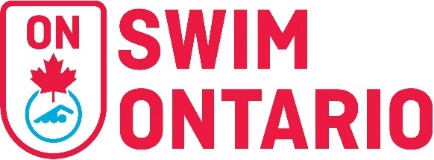 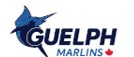 Girls EventsPROGRAM OF EVENTSBoys Events14 x 25m Freestyle Relay2325m Backstroke4550m Butterfly67100m Freestyle8925m Breaststroke101150m Backstroke1213100m Individual Medley141525m Butterfly161750m Freestyle1819100m Backstroke202150m Breaststroke222325m Freestyle2425100m Breaststroke26274 x 25m Medley Relay2829200m Freestyle30